Пояснительная записка к проекту межевания территорииУстановление границ земельных участков.Подготовка проекта межевания территорий осуществляется применительно к застроенной территории, расположенной в г.Усолье-Сибирское Иркутской области.Подготовка проекта межевания осуществляется в целях установления границ застроенных земельных участков.Границы и размер земельных участков определяются в соответствии с требованиями Правил землепользования и застройки Муниципального образования города Усолье-Сибирское.Проектом межевания установлена граница формируемого земельного участка, предназначенного для эксплуатации и обслуживания здания магазина по адресу: Иркутская область, город Усолье-Сибирское, проспект Красных Партизан, 47а.Определение размеров земельных участков.На застроенных территориях размеры земельных участков определяются в соответствии с действующими градостроительными нормативами, нормами предоставления земельных участков и градостроительными регламентами, установленными правилами землепользования и застройки.Определение размера земельного участка осуществляется на основании градостроительных нормативов в соответствии с Правилами землепользования и застройки Муниципального образования города Усолье-Сибирское.Ведомость земельных участков.Зоны ограничения прав на землю.В соответствии с СП 42.13330.2011 «Градостроительство. Планировка и застройка городских и сельских поселений» (Актуализированная редакция СНиП 2.07.01-89*) для обеспечения сохранности и создания нормальных условий эксплуатации объектов инженерно-технического обеспечения, а также для предотвращения несчастных случаев устанавливаются территории с особыми условиями использования – охранные зоны объектов инженерно-технического обеспечения.На основании топографической съемки территории установлено местоположение следующих охранных зон:- охранная зона канализации- охранная зона водопровода- охранная зона линий электросетейЗоны действия публичных сервитутов.Согласно ст.23 Земельного кодекса РФ от 25.10.2005 №136-ФЗ может устанавливаться право ограниченного пользования чужим земельным участком (сервитут).Границы зон действия публичных сервитутов для обеспечения  беспрепятственного подхода или подъезда ко всем без исключения земельным участкам, сохранности и создания нормальных условий эксплуатации объектов инженерно-технического обеспечения устанавливаются по части проездов, а также в соответствии с границами охранных зон, с учетом принципа наименьшего обременения для земельного участка, в отношении которого он установлен.Основные технико-экономические показатели проекта межевания.________________________________________         м.п.       ____________/__________________________/              должность                                                                                             подпись/Ф.И.О.Ситуационная схема расположения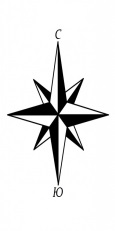 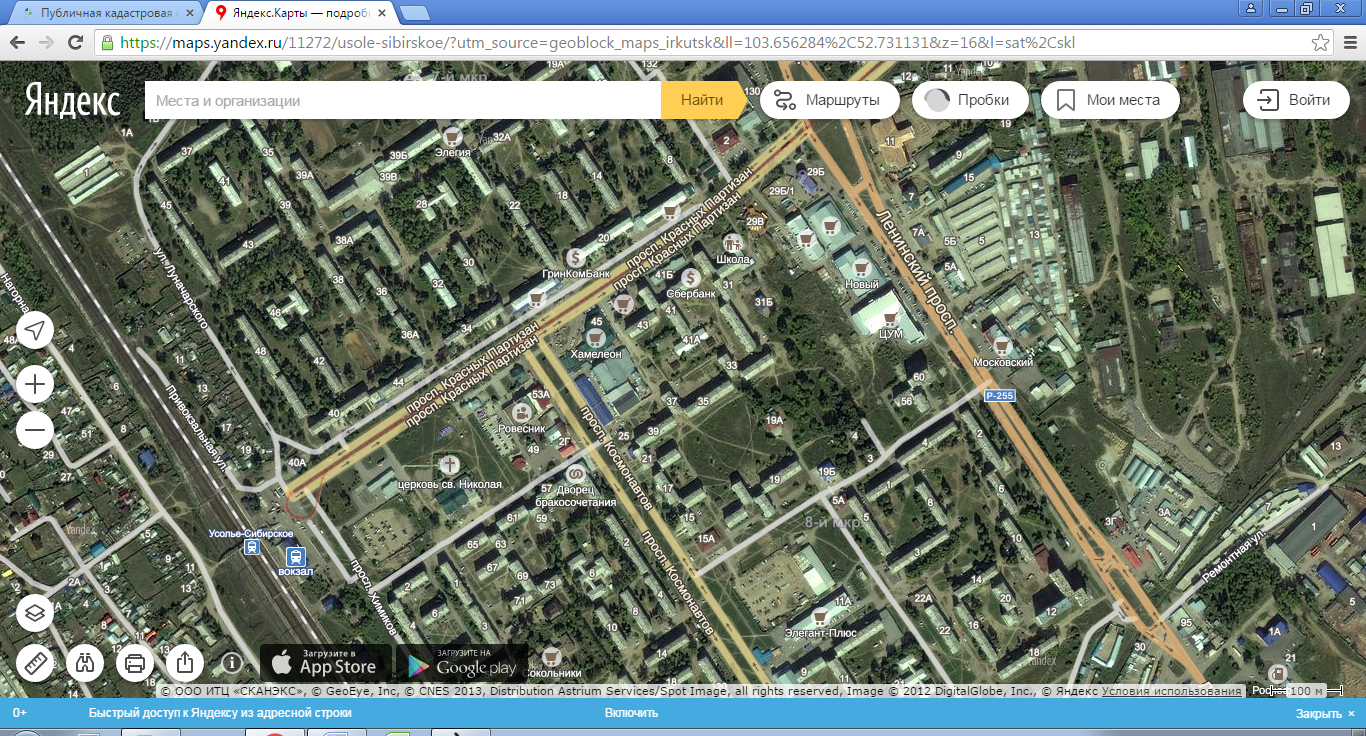 Условные обозначения:- граница проектируемого земельного участкаПроект межевания территорийГраницы функциональных зон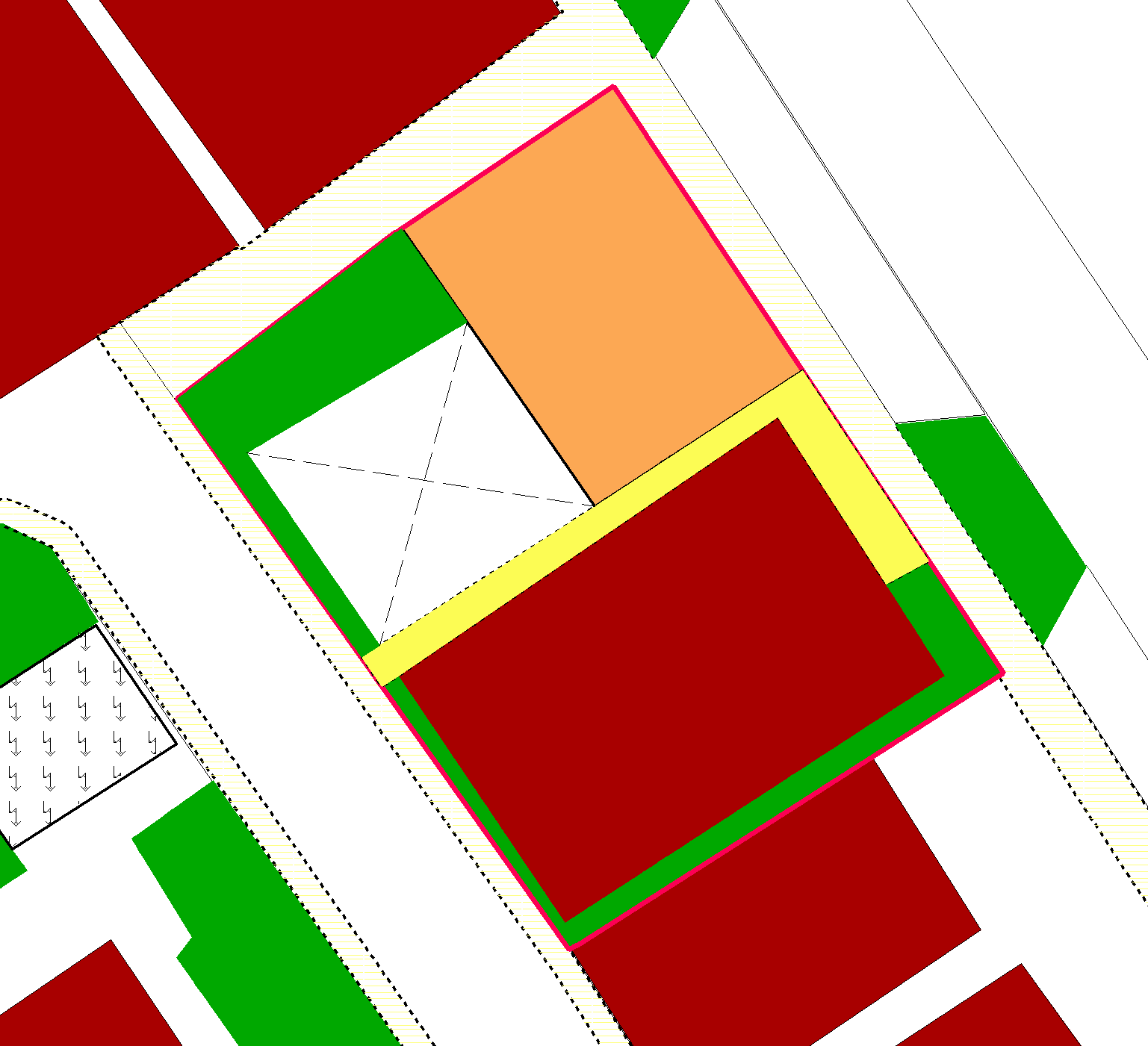 Условные обозначения:- граница проектируемого земельного участка - строения нежилые огнестойкие- проезды- тротуары- навес- пешеходные дорожки- площадка для размещения летнего кафе- зоны озелененияПроект межевания территорийСхема расположения земельных участков на кадастровом плане территории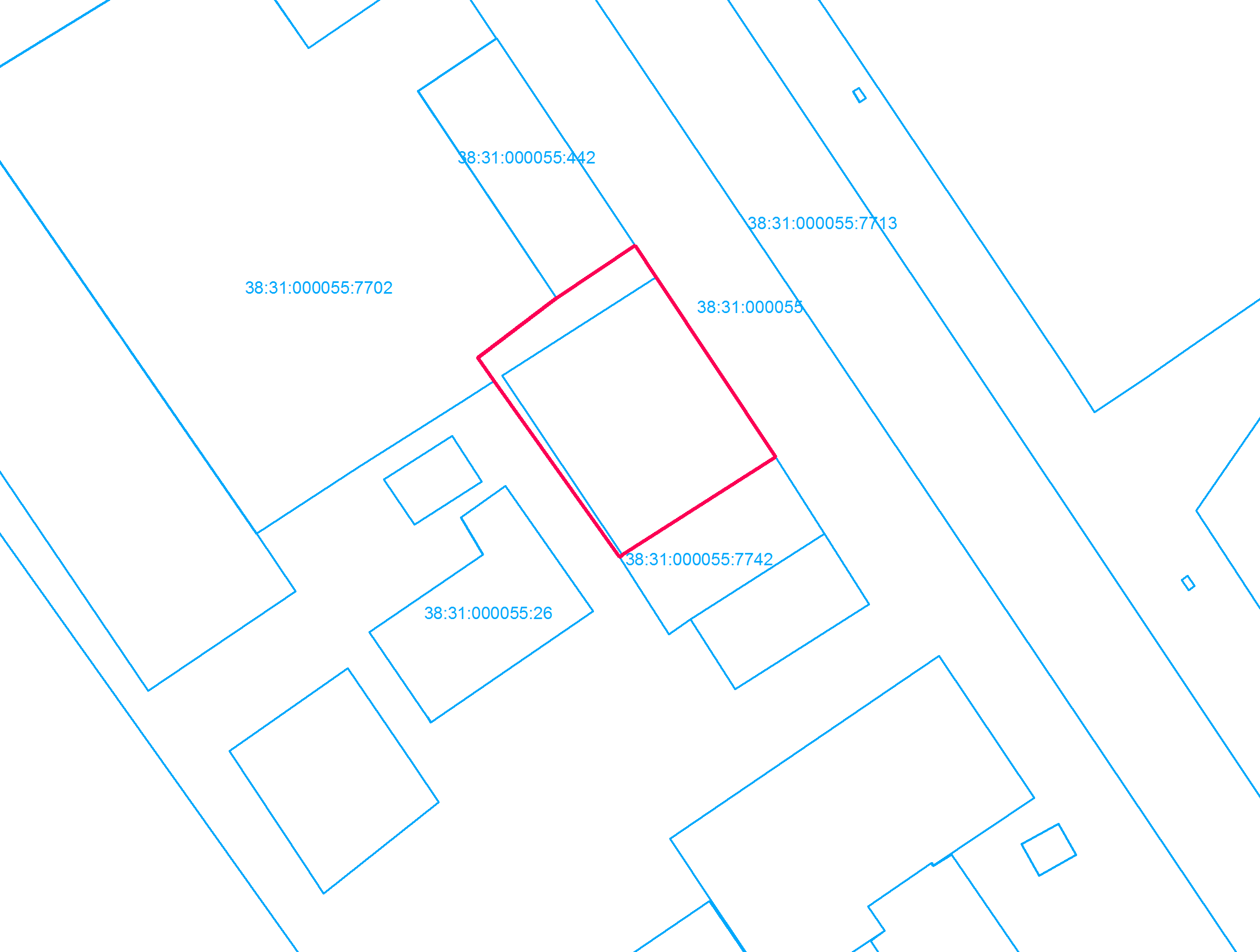 Условные обозначения:- граница земельного участка, сведения о которой содержатся в Государственном кадастре недвижимости- граница проектируемого земельного участка38:31:000041 - номер кадастрового квартала38:31:000041:37 - кадастровый номер земельного участка, прошедшего Государственный кадастровый учетПроект межевания территорийГраницы зон с особыми условиями использования территорий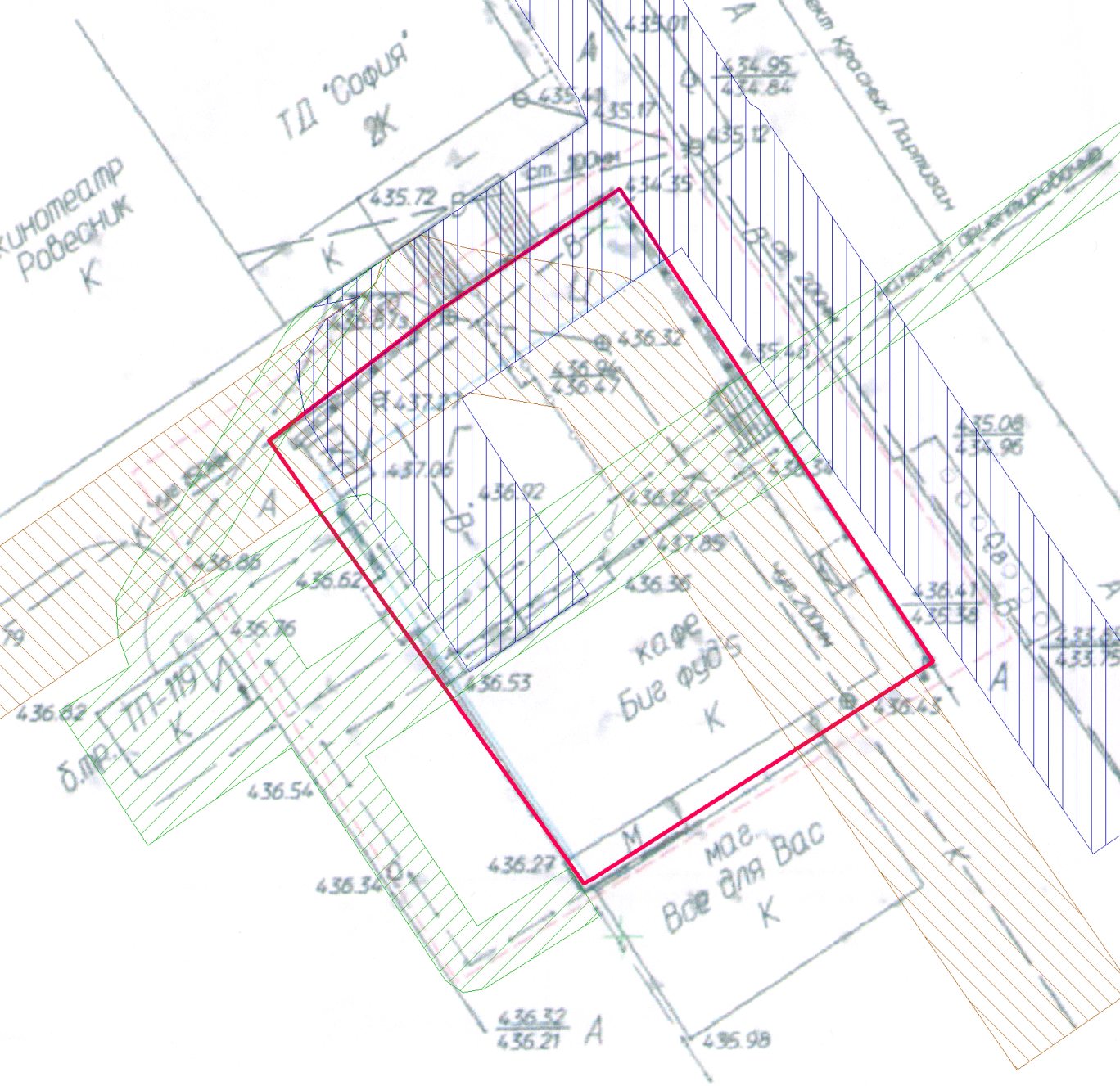 Условные обозначения:- граница проектируемого земельного участка - граница земельного участка, сведения о которой содержатся в Государственном кадастре недвижимости- охранная зона канализации- охранная зона водопровода- охранная зона линий электросетей и кабелей связиУсловный номер земельного участкаАдресПлощадь земельного участка, м2Разрешенное использование земельного участкаЗУ-1Иркутская область, город Усолье-Сибирское, проспект Красных Партизан, 47а.1174Рестораны, кафе, столовые, закусочные, бары и иные предприятия, оказывающие услуги по питанию граждан.ПоказателиЕдиница измеренияРазмеры на проектируемом земельном участке1 Площадь проектируемой территории – всегом211742 Территории, подлежащие межеваниюм21174в т.ч. кафем2444производственных территорийм2-жилых территорийм2-транспортной инфраструктурым2-открытые площадким2275навесым2188пешеходные дорожким282рекреационных зон (зоны озеленения)м21843 Площадь публичных сервитутов на земельном участкем2786в т.ч. охранная зона электросетейм2258охранная зона водопроводам2324охранная зона канализациим2491